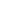 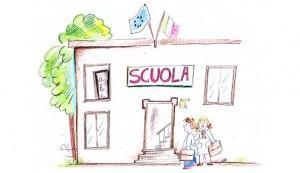 PIANO DIDATTICO PERSONALIZZATO   (P. D. P.)Per allievi con altri Bisogni Educativi Speciali (BES-Dir. Min. 27/12/2012; C.M. n. 8 del  6/03/2013)ALUNNO/A _______________________________________________________________________________Classe/sez: _______________________________  A.S. ____________________________________________Insegnanti/ Coordinatore di classe _____________________________________________________________________________________________________________________________________________________Individuazione della situazione di BISOGNO EDUCATIVO SPECIALE da parte diGRIGLIA OSSERVATIVA DELLE ABILITA’ E DEI COMPORTAMENTI  n°1ALUNNI ADHD, Difficoltà di attenzione, Disturbi comportamentali, Difficoltà di relazioneGRIGLIA OSSERVATIVA DEI COMPORTAMENTI n°2Difficoltà nel:COMPETENZA LINGUISTICO-COMUNICATIVA(Solo alunni con cittadinanza non italiana)Si fa riferimento al QERL (QUADRO EUROPEO DI RIFERIMENTO DELLE LINGUE)GRIGLIA OSSERVATIVA DEI COMPORTAMENTI n°3DIDATTICA DIGITALE INTEGRATAVisto il Piano Scolastico per la Didattica Digitale Integrata (DDI)  dell’Istituto Karol Wojtyla di Palestrina, deliberato in data 26/10/2020), è necessario utilizzare la modalità in presenza per preparare eventuale didattica a distanza.Strategie didattiche in presenza previste al fine di favorire l’inclusione nella classe virtuale e la personalizzazione delle attività, nel rispetto di eventuali terapie effettuate on line:  Apprendimento collaborativo in piccoli gruppi su piattaforma con compagni Azioni di tutoraggio on line da parte di docenti e/o compagni/e  Apprendimento esperienziale e laboratoriale con video tutorial (you tube)Promozione della conoscenza e dell’utilizzo dei mediatori didattici facilitanti l’apprendimento (schemi, mappe, tabelle…) Promozione dell’utilizzo di ausili specifici (libri digitali, sintesi vocale…)AltroOrario settimanale DDI di classe:Ogni team docente valuta opportuno coinvolgere l'alunno in base alle esigenze individuali.Strategie didattiche a distanzaIl presente PDP viene rimodulato dall’intero team didattico e in accordo con la famiglia dell’alunno/aPATTO CON LA FAMIGLIASi concordano (sia in caso di scuola in presenza o in DDI):INDICAZIONI GENERALI PER LA VERIFICA/VALUTAZIONEValutare per formare (per orientare il processo di insegnamento-apprendimento).Valorizzare il processo di apprendimento dell’allievo e non valutare solo il prodotto/risultato.Valutare tenendo conto maggiormente del contenuto che della forma.Valorizzazione del contenuto nell’esposizione orale, tenendo conto di eventuali difficoltà espositive.Favorire un clima di classe sereno e tranquillo, anche dal punto di vista dell’ambiente fisico (rumori, luci…) anche a distanza.Rassicurare sulle conseguenze delle valutazioni.Esame di Stato conclusivo del primo ciclo d’istruzionePer gli esami vengono formulate le stesse prove scritte dei compagni.  Per gli esami sia la prova scritta di matematica che le prove scritte di lingua straniera vengono formulate in maniera graduale, ponendo cioè le procedure o i quesiti in maniera facilitante e accessibileNel corso dell’esame, sarà consentito utilizzare tutti gli strumenti compensativi e le azioni dispensative, nonché tutte le metodologie utilizzate durante l’anno scolastico.Nel corso dell’esame, verranno adottati gli stessi criteri di valutazione seguiti durante il corso dell'anno scolastico.Altro......................................................................................................................................................................................................CONDIVISIONE SCUOLA/FAMIGLIA DEL PDP compilare una parte o l’altraFIRMA DEI DOCENTI CHE COMPONGONO IL TEAM/CONSIGLIO DI CLASSECompilato in DATA…………………………………Scuola PrimariaScuola Secondaria di primo gradoLuogo e data di nascitaNazionalita’Mese e anno dell’arrivo in italia Data di iscrizione alla scuola SERVIZIO SANITARIODiagnosi /Relazione multi professionale:__________________________________________________________________(o diagnosi rilasciata da privati, in attesa di ratifica e certificazione da parte del Servizio Sanitario Nazionale)□  Codice ICD 10 (o altro):_______________________________________________________________________Redatta da______________________________________________________ in data _____________________Aggiornamenti diagnostici_____________________________________________________________________Altre relazioni cliniche________________________________________________________________________Interventi riabilitativi_________________________________________________________________________□ Alunno inviato al SSN per sospetto DSA in attesa di diagnosi__________________________________________□ Alunno risultato con Richiesta Intervento Immediato in seguito allo screening____________________________ALTRO SERVIZIODocumentazione presentata alla scuola____________________________Redatta da _________________________________________in data___________________________________(relazione da allegare)CONSIGLIO DI CLASSE / TEAM DOCENTIRelazione_________________________________________________________________________________Redatta da _________________________________________ in data__________________________________(relazione da allegare)ALLIEVI DSA CERTIFICATICompletare sezione A e B della griglia osservativa.ALLIEVI BES SENZA CERTIFICAZIONECompilare la sezione B della griglia osservativa.Sezione ADIAGNOSI SPECIALISTICA (dati rilevati, se presenti, dalla diagnosi)Sezione BOSSERVAZIONE IN CLASSE (dati rilevati direttamente dagli insegnanti)Sezione BOSSERVAZIONE IN CLASSE (dati rilevati direttamente dagli insegnanti)Sezione BOSSERVAZIONE IN CLASSE (dati rilevati direttamente dagli insegnanti)Sezione BOSSERVAZIONE IN CLASSE (dati rilevati direttamente dagli insegnanti)Sezione BOSSERVAZIONE IN CLASSE (dati rilevati direttamente dagli insegnanti)Sezione BOSSERVAZIONE IN CLASSE (dati rilevati direttamente dagli insegnanti)Sezione BOSSERVAZIONE IN CLASSE (dati rilevati direttamente dagli insegnanti)Sezione BOSSERVAZIONE IN CLASSE (dati rilevati direttamente dagli insegnanti)Sezione BOSSERVAZIONE IN CLASSE (dati rilevati direttamente dagli insegnanti)Sezione BOSSERVAZIONE IN CLASSE (dati rilevati direttamente dagli insegnanti)Sezione BOSSERVAZIONE IN CLASSE (dati rilevati direttamente dagli insegnanti)Sezione BOSSERVAZIONE IN CLASSE (dati rilevati direttamente dagli insegnanti)LETTURALETTURA(compilare le relative caselle solo se rilevata almeno una capacità minima)LETTURA(compilare le relative caselle solo se rilevata almeno una capacità minima)LETTURA(compilare le relative caselle solo se rilevata almeno una capacità minima)LETTURA(compilare le relative caselle solo se rilevata almeno una capacità minima)LETTURA(compilare le relative caselle solo se rilevata almeno una capacità minima)LETTURA(compilare le relative caselle solo se rilevata almeno una capacità minima)LETTURA(compilare le relative caselle solo se rilevata almeno una capacità minima)LETTURA(compilare le relative caselle solo se rilevata almeno una capacità minima)LETTURA(compilare le relative caselle solo se rilevata almeno una capacità minima)LETTURA(compilare le relative caselle solo se rilevata almeno una capacità minima)LETTURA(compilare le relative caselle solo se rilevata almeno una capacità minima)LETTURA(compilare le relative caselle solo se rilevata almeno una capacità minima)VELOCITA’Molto lentaLentaScorrevoleMolto lentaLentaScorrevoleMolto lentaLentaScorrevoleMolto lentaLentaScorrevoleMolto lentaLentaScorrevoleMolto lentaLentaScorrevoleMolto lentaLentaScorrevoleMolto lentaLentaScorrevoleMolto lentaLentaScorrevoleMolto lentaLentaScorrevoleMolto lentaLentaScorrevoleCORRETTEZZAAdeguataNon adeguata (ad esempio confonde/inverte/sostituisce lettere o sillabe)AdeguataNon adeguata (ad esempio confonde/inverte/sostituisce lettere o sillabe)AdeguataNon adeguata (ad esempio confonde/inverte/sostituisce lettere o sillabe)AdeguataNon adeguata (ad esempio confonde/inverte/sostituisce lettere o sillabe)AdeguataNon adeguata (ad esempio confonde/inverte/sostituisce lettere o sillabe)AdeguataNon adeguata (ad esempio confonde/inverte/sostituisce lettere o sillabe)AdeguataNon adeguata (ad esempio confonde/inverte/sostituisce lettere o sillabe)AdeguataNon adeguata (ad esempio confonde/inverte/sostituisce lettere o sillabe)AdeguataNon adeguata (ad esempio confonde/inverte/sostituisce lettere o sillabe)AdeguataNon adeguata (ad esempio confonde/inverte/sostituisce lettere o sillabe)AdeguataNon adeguata (ad esempio confonde/inverte/sostituisce lettere o sillabe)COMPRENSIONEScarsaEssenziale GlobaleCompleta-analiticaScarsaEssenziale GlobaleCompleta-analiticaScarsaEssenziale GlobaleCompleta-analiticaScarsaEssenziale GlobaleCompleta-analiticaScarsaEssenziale GlobaleCompleta-analiticaScarsaEssenziale GlobaleCompleta-analiticaScarsaEssenziale GlobaleCompleta-analiticaScarsaEssenziale GlobaleCompleta-analiticaScarsaEssenziale GlobaleCompleta-analiticaScarsaEssenziale GlobaleCompleta-analiticaScarsaEssenziale GlobaleCompleta-analiticaSCRITTURASCRITTURA(compilare le relative caselle solo se rilevata almeno una capacità minima)SCRITTURA(compilare le relative caselle solo se rilevata almeno una capacità minima)SCRITTURA(compilare le relative caselle solo se rilevata almeno una capacità minima)SCRITTURA(compilare le relative caselle solo se rilevata almeno una capacità minima)SCRITTURA(compilare le relative caselle solo se rilevata almeno una capacità minima)SCRITTURA(compilare le relative caselle solo se rilevata almeno una capacità minima)SCRITTURA(compilare le relative caselle solo se rilevata almeno una capacità minima)SCRITTURA(compilare le relative caselle solo se rilevata almeno una capacità minima)SCRITTURA(compilare le relative caselle solo se rilevata almeno una capacità minima)SCRITTURA(compilare le relative caselle solo se rilevata almeno una capacità minima)SCRITTURA(compilare le relative caselle solo se rilevata almeno una capacità minima)SCRITTURA(compilare le relative caselle solo se rilevata almeno una capacità minima)SOTTO DETTATURACorrettaPoco correttaScorretta CorrettaPoco correttaScorretta CorrettaPoco correttaScorretta CorrettaPoco correttaScorretta CorrettaPoco correttaScorretta CorrettaPoco correttaScorretta CorrettaPoco correttaScorretta CorrettaPoco correttaScorretta CorrettaPoco correttaScorretta CorrettaPoco correttaScorretta CorrettaPoco correttaScorretta SOTTO DETTATURATIPOLOGIA DI ERRORITIPOLOGIA DI ERRORITIPOLOGIA DI ERRORITIPOLOGIA DI ERRORITIPOLOGIA DI ERRORITIPOLOGIA DI ERRORITIPOLOGIA DI ERRORITIPOLOGIA DI ERRORITIPOLOGIA DI ERRORITIPOLOGIA DI ERRORITIPOLOGIA DI ERRORISOTTO DETTATURAFonologiciNon fonologiciFonetici FonologiciNon fonologiciFonetici FonologiciNon fonologiciFonetici FonologiciNon fonologiciFonetici FonologiciNon fonologiciFonetici FonologiciNon fonologiciFonetici FonologiciNon fonologiciFonetici FonologiciNon fonologiciFonetici FonologiciNon fonologiciFonetici FonologiciNon fonologiciFonetici FonologiciNon fonologiciFonetici PRODUZIONE AUTONOMAADERENZA CONSEGNAADERENZA CONSEGNAADERENZA CONSEGNAADERENZA CONSEGNAADERENZA CONSEGNAADERENZA CONSEGNAADERENZA CONSEGNAADERENZA CONSEGNAADERENZA CONSEGNAADERENZA CONSEGNAADERENZA CONSEGNAPRODUZIONE AUTONOMASpessoSpessoTalvolta Talvolta Talvolta Talvolta Talvolta Talvolta Talvolta Talvolta Mai PRODUZIONE AUTONOMACORRETTEZZA STRUTTURA MORFO-SINTATTICACORRETTEZZA STRUTTURA MORFO-SINTATTICACORRETTEZZA STRUTTURA MORFO-SINTATTICACORRETTEZZA STRUTTURA MORFO-SINTATTICACORRETTEZZA STRUTTURA MORFO-SINTATTICACORRETTEZZA STRUTTURA MORFO-SINTATTICACORRETTEZZA STRUTTURA MORFO-SINTATTICACORRETTEZZA STRUTTURA MORFO-SINTATTICACORRETTEZZA STRUTTURA MORFO-SINTATTICACORRETTEZZA STRUTTURA MORFO-SINTATTICACORRETTEZZA STRUTTURA MORFO-SINTATTICAPRODUZIONE AUTONOMASpessoSpessoSpessoTalvoltaTalvoltaTalvoltaTalvoltaTalvoltaTalvoltaMaiMaiPRODUZIONE AUTONOMACORRETTEZZA STRUTTURA TESTUALECORRETTEZZA STRUTTURA TESTUALECORRETTEZZA STRUTTURA TESTUALECORRETTEZZA STRUTTURA TESTUALECORRETTEZZA STRUTTURA TESTUALECORRETTEZZA STRUTTURA TESTUALECORRETTEZZA STRUTTURA TESTUALECORRETTEZZA STRUTTURA TESTUALECORRETTEZZA STRUTTURA TESTUALECORRETTEZZA STRUTTURA TESTUALECORRETTEZZA STRUTTURA TESTUALEPRODUZIONE AUTONOMASpessoSpessoSpessoSpessoTalvoltaTalvoltaTalvoltaTalvoltaMaiMaiMaiPRODUZIONE AUTONOMACORRETEZZA ORTOGRAFICACORRETEZZA ORTOGRAFICACORRETEZZA ORTOGRAFICACORRETEZZA ORTOGRAFICACORRETEZZA ORTOGRAFICACORRETEZZA ORTOGRAFICACORRETEZZA ORTOGRAFICACORRETEZZA ORTOGRAFICACORRETEZZA ORTOGRAFICACORRETEZZA ORTOGRAFICACORRETEZZA ORTOGRAFICAPRODUZIONE AUTONOMAAdeguataAdeguataAdeguataAdeguataAdeguataParzialeParzialeNon adeguataNon adeguataNon adeguataNon adeguataPRODUZIONE AUTONOMAUSO PUNTEGGIATURAUSO PUNTEGGIATURAUSO PUNTEGGIATURAUSO PUNTEGGIATURAUSO PUNTEGGIATURAUSO PUNTEGGIATURAUSO PUNTEGGIATURAUSO PUNTEGGIATURAUSO PUNTEGGIATURAUSO PUNTEGGIATURAUSO PUNTEGGIATURAPRODUZIONE AUTONOMAAdeguataParzialeParzialeParzialeParzialeParzialeNon adeguataNon adeguataNon adeguataNon adeguataNon adeguataPROPRIETA’ LINGUISTICAPROPRIETA’ LINGUISTICA(compilare le relative caselle solo se rilevata almeno una capacità minima)PROPRIETA’ LINGUISTICA(compilare le relative caselle solo se rilevata almeno una capacità minima)PROPRIETA’ LINGUISTICA(compilare le relative caselle solo se rilevata almeno una capacità minima)PROPRIETA’ LINGUISTICA(compilare le relative caselle solo se rilevata almeno una capacità minima)PROPRIETA’ LINGUISTICA(compilare le relative caselle solo se rilevata almeno una capacità minima)PROPRIETA’ LINGUISTICA(compilare le relative caselle solo se rilevata almeno una capacità minima)PROPRIETA’ LINGUISTICA(compilare le relative caselle solo se rilevata almeno una capacità minima)PROPRIETA’ LINGUISTICA(compilare le relative caselle solo se rilevata almeno una capacità minima)PROPRIETA’ LINGUISTICA(compilare le relative caselle solo se rilevata almeno una capacità minima)PROPRIETA’ LINGUISTICA(compilare le relative caselle solo se rilevata almeno una capacità minima)PROPRIETA’ LINGUISTICA(compilare le relative caselle solo se rilevata almeno una capacità minima)PROPRIETA’ LINGUISTICA(compilare le relative caselle solo se rilevata almeno una capacità minima)Difficoltà nella strutturazione della fraseDifficoltà nel reperimento lessicaleDifficoltà nell’esposizione oraleDifficoltà nella strutturazione della fraseDifficoltà nel reperimento lessicaleDifficoltà nell’esposizione oraleDifficoltà nella strutturazione della fraseDifficoltà nel reperimento lessicaleDifficoltà nell’esposizione oraleDifficoltà nella strutturazione della fraseDifficoltà nel reperimento lessicaleDifficoltà nell’esposizione oraleDifficoltà nella strutturazione della fraseDifficoltà nel reperimento lessicaleDifficoltà nell’esposizione oraleDifficoltà nella strutturazione della fraseDifficoltà nel reperimento lessicaleDifficoltà nell’esposizione oraleDifficoltà nella strutturazione della fraseDifficoltà nel reperimento lessicaleDifficoltà nell’esposizione oraleDifficoltà nella strutturazione della fraseDifficoltà nel reperimento lessicaleDifficoltà nell’esposizione oraleDifficoltà nella strutturazione della fraseDifficoltà nel reperimento lessicaleDifficoltà nell’esposizione oraleDifficoltà nella strutturazione della fraseDifficoltà nel reperimento lessicaleDifficoltà nell’esposizione oraleDifficoltà nella strutturazione della fraseDifficoltà nel reperimento lessicaleDifficoltà nell’esposizione oraleDifficoltà nella strutturazione della fraseDifficoltà nel reperimento lessicaleDifficoltà nell’esposizione oraleGRAFIAGRAFIA(compilare le relative caselle solo se rilevata almeno una capacità minima)GRAFIA(compilare le relative caselle solo se rilevata almeno una capacità minima)GRAFIA(compilare le relative caselle solo se rilevata almeno una capacità minima)GRAFIA(compilare le relative caselle solo se rilevata almeno una capacità minima)GRAFIA(compilare le relative caselle solo se rilevata almeno una capacità minima)GRAFIA(compilare le relative caselle solo se rilevata almeno una capacità minima)LEGGIBILELEGGIBILELEGGIBILELEGGIBILELEGGIBILELEGGIBILESiSiPocoPocoNoNoTRATTOTRATTOTRATTOTRATTOTRATTOTRATTOPremutoLeggeroLeggeroRipassatoRipassatoIncertoCALCOLOCALCOLO(compilare le relative caselle solo se rilevata almeno una capacità minima)CALCOLO(compilare le relative caselle solo se rilevata almeno una capacità minima)CALCOLO(compilare le relative caselle solo se rilevata almeno una capacità minima)CALCOLO(compilare le relative caselle solo se rilevata almeno una capacità minima)Difficoltà nella corrispondenza tra quantità e numero grafico.SpessoTalvoltaMai Conoscenza ed uso del calcolo di base, scritto e a mente.RaggiuntoParzialeNon raggiuntoRecupero di fatti numerici (es: tabelline, calcolo a mente…).Adeguatoparzialenon adeguatoComprensione del testo di un problema.AdeguataParzialeNon adeguataProcedura nell’esecuzione di un problema.Adeguata ParzialeNon adeguataAPPRENDIMENTO DELLE LINGUE STRANIEREPronuncia difficoltosa.Difficoltà di acquisizione degli automatismi grammaticali di base.Difficoltà nella scrittura.Difficoltà acquisizione nuovo lessico.Notevoli differenze tra comprensione del testo scritto e orale.Notevoli differenze tra produzione scritta e orale.Altro____________________________________DIFFICOLTA’ DEL PROCESSO DI APPRENDIMENTODIFFICOLTA’ DEL PROCESSO DI APPRENDIMENTODIFFICOLTA’ DEL PROCESSO DI APPRENDIMENTODIFFICOLTA’ DEL PROCESSO DI APPRENDIMENTOSezione ADIAGNOSI SPECIALISTICA(Dati rilevabili, se presenti nella diagnosi)Sezione BOSSERVAZIONE IN CLASSE (dati rilevati direttamente dagli insegnanti)Sezione BOSSERVAZIONE IN CLASSE (dati rilevati direttamente dagli insegnanti)Sezione BOSSERVAZIONE IN CLASSE (dati rilevati direttamente dagli insegnanti)MEMORIAMEMORIAMEMORIAMEMORIACategorizzazioni Formule, strutture grammaticali, algoritmi (tabelline, nomi, date….)Sequenze e procedureNon valutabile (se alunna/o non italofono)Categorizzazioni Formule, strutture grammaticali, algoritmi (tabelline, nomi, date….)Sequenze e procedureNon valutabile (se alunna/o non italofono)Categorizzazioni Formule, strutture grammaticali, algoritmi (tabelline, nomi, date….)Sequenze e procedureNon valutabile (se alunna/o non italofono)ATTENZIONEATTENZIONEATTENZIONEATTENZIONEAFFATICABILITA’AFFATICABILITA’AFFATICABILITA’AFFATICABILITA’Si Poca No  PRASSIEPRASSIEPRASSIEPRASSIEDifficoltà di esecuzioneDifficoltà di pianificazione e programmazioneDifficoltà di esecuzioneDifficoltà di pianificazione e programmazioneDifficoltà di esecuzioneDifficoltà di pianificazione e programmazionePUNTI DI FORZAPUNTI DI FORZAPUNTI DI FORZAPUNTI DI FORZAMOTIVAZIONEMOTIVAZIONEMOTIVAZIONEMOTIVAZIONEMOTIVAZIONEMOTIVAZIONEMOTIVAZIONEMotivazione all’apprendimentoMoltoMoltoPocoPocoPer nientePer nienteMostra interesseVerso tutte le attività proposteVerso tutte le attività proposteSolo verso alcune attivitàSolo verso alcune attivitàVerso nessuna attivitàVerso nessuna attivitàPartecipazione al dialogo educativoMolto adeguataAdeguata Adeguata Poco adeguata Poco adeguata Non adeguata Consapevolezza delle proprie difficoltàMolto adeguataAdeguataAdeguataPoco adeguataPoco adeguataNon adeguataConsapevolezza dei propri punti di forzaMolto adeguataAdeguata Adeguata Poco adeguataPoco adeguataNon adeguataAutostima Molto adeguataAdeguataAdeguataPoco adeguataPoco adeguataNon adeguataATTEGGIAMENTI E COMPORTAMENTI RISCONTRABILI A SCUOLAATTEGGIAMENTI E COMPORTAMENTI RISCONTRABILI A SCUOLAATTEGGIAMENTI E COMPORTAMENTI RISCONTRABILI A SCUOLAATTEGGIAMENTI E COMPORTAMENTI RISCONTRABILI A SCUOLAATTEGGIAMENTI E COMPORTAMENTI RISCONTRABILI A SCUOLAATTEGGIAMENTI E COMPORTAMENTI RISCONTRABILI A SCUOLAATTEGGIAMENTI E COMPORTAMENTI RISCONTRABILI A SCUOLARegolarità frequenza scolasticaMolto adeguataAdeguata Adeguata Poco adeguataPoco adeguataNon adeguataAccettazione e rispetto delle regoleMolto adeguataAdeguataAdeguataPoco adeguataPoco adeguataNon adeguataRispetto degli impegniMolto adeguatoAdeguatoAdeguatoPoco adeguatoPoco adeguatoNon adeguatoAccettazione consapevole degli strumenti compensativi e delle misure dispensativeMolto adeguataAdeguataAdeguataPoco adeguataPoco adeguataNon adeguataAutonomia nel lavoroMolto adeguataAdeguataAdeguataPoco adeguataPoco adeguataNon adeguataSTRATEGIE UTILIZZATE DALL’ALUNNO NELLO STUDIOSTRATEGIE UTILIZZATE DALL’ALUNNO NELLO STUDIOSTRATEGIE UTILIZZATE DALL’ALUNNO NELLO STUDIOSTRATEGIE UTILIZZATE DALL’ALUNNO NELLO STUDIOSTRATEGIE UTILIZZATE DALL’ALUNNO NELLO STUDIOSTRATEGIE UTILIZZATE DALL’ALUNNO NELLO STUDIOSTRATEGIE UTILIZZATE DALL’ALUNNO NELLO STUDIOSottolinea, identifica parole chiave….EfficaceEfficaceEfficaceDa potenziareDa potenziareDa potenziareCostruisce schemi, mappe o digrammiEfficaceEfficaceEfficaceDa potenziareDa potenziareDa potenziareUtilizza strumenti informatici (computer, correttore ortografico, software…)EfficaceEfficaceEfficaceDa potenziareDa potenziareDa potenziareUsa strategie di memorizzazione (immagini, colori, riquadrature….)EfficaceEfficaceEfficaceDa potenziareDa potenziareDa potenziareselezionare le informazioni necessarie per eseguire il compito e mantenere l’attenzione per il tempo utile a completare la consegna;resistere ad elementi distraenti presenti nell'ambiente o a pensieri divaganti;seguire le istruzioni e rispettare le regole (non a causa di comportamento oppositivo o di incapacità di comprensione);utilizzare i processi esecutivi di individuazione, pianificazione e controllo di sequenze di azioni complesse, necessarie all'esecuzione di compiti e problemi;regolare il comportamento che si caratterizza quindi per una eccessiva irrequietezza motoria e si esprime principalmente in movimenti non finalizzati, nel frequente abbandono della posizione seduta e nel rapido passaggio da un'attività all'altra;controllare, inibire e differire risposte o comportamenti che in un dato momento risultano inappropriati: aspettare il proprio turno nel gioco o nella conversazione;applicare in modo efficiente strategie di studio che consentano di memorizzare le informazioni a lungo termine.  costruire e mantenere relazioni positive con i coetanei;autoregolare le proprie emozioni;affrontare adeguatamente situazioni di frustrazione imparando a posticipare la gratificazione;nel gestire il livello di motivazione interna approdando molto precocemente ad uno stato di “noia”;evitare stati di eccessiva demoralizzazione e ansia;controllare livelli di aggressività;seguire i ritmi di apprendimento della classe a causa delle difficoltà attentive. STRATEGIE/METODOLOGIEDefinire con tutti gli studenti poche e chiare regole di comportamento da mantenere  all’interno della classe. Concordare con l'alunno piccoli e realistici obiettivi comportamentali e didattici da raggiungere nel giro di qualche settimana. Allenare il bambino ad organizzare il proprio banco in modo da avere solo il materiale necessario per la lezione del momento. Occuparsi stabilmente della corretta scrittura dei compiti sul diario. Incoraggiare l’uso di diagrammi di flusso, tracce, tabelle, parole chiave per favorire l’apprendimento e sviluppare la comunicazione e l’attenzione. Favorire l’uso del computer e di enciclopedie multimediali, vocabolari su CD, ecc. Assicurarsi che, durante l'interrogazione, l'alunno abbia ascoltato e riflettuto sulla domanda e incoraggiare una seconda risposta qualora tenda a rispondere frettolosamente. Organizzare prove scritte suddivise in più parti e invitare lo studente ad effettuare un accurato controllo del proprio compito prima di consegnarlo. Comunicare chiaramente i tempi necessari per l’esecuzione del compito (tenendo conto che l’alunno con ADHD può necessitare di tempi maggiori rispetto alla classe o viceversa può avere l'attitudine di affrettare eccessivamente la conclusione). Valutare gli elaborati scritti in base al contenuto, senza considerare esclusivamente gli errori di distrazione, valorizzando il prodotto e l’impegno piuttosto che la forma. Suddividere le prove scritte in più quesiti.Evitare di comminare punizioni mediante: un aumento dei compiti per casa, una riduzione dei tempi di ricreazione e gioco, l'eliminazione dell'attività motoria, la negazione di ricoprire incarichi collettivi nella scuola, l'esclusione dalla partecipazione alle gite. Le gratificazioni devono essere ravvicinate e frequenti.STRATEGIE/METODOLOGIEDefinire con tutti gli studenti poche e chiare regole di comportamento da mantenere  all’interno della classe. Concordare con l'alunno piccoli e realistici obiettivi comportamentali e didattici da raggiungere nel giro di qualche settimana. Allenare il bambino ad organizzare il proprio banco in modo da avere solo il materiale necessario per la lezione del momento. Occuparsi stabilmente della corretta scrittura dei compiti sul diario. Incoraggiare l’uso di diagrammi di flusso, tracce, tabelle, parole chiave per favorire l’apprendimento e sviluppare la comunicazione e l’attenzione. Favorire l’uso del computer e di enciclopedie multimediali, vocabolari su CD, ecc. Assicurarsi che, durante l'interrogazione, l'alunno abbia ascoltato e riflettuto sulla domanda e incoraggiare una seconda risposta qualora tenda a rispondere frettolosamente. Organizzare prove scritte suddivise in più parti e invitare lo studente ad effettuare un accurato controllo del proprio compito prima di consegnarlo. Comunicare chiaramente i tempi necessari per l’esecuzione del compito (tenendo conto che l’alunno con ADHD può necessitare di tempi maggiori rispetto alla classe o viceversa può avere l'attitudine di affrettare eccessivamente la conclusione). Valutare gli elaborati scritti in base al contenuto, senza considerare esclusivamente gli errori di distrazione, valorizzando il prodotto e l’impegno piuttosto che la forma. Suddividere le prove scritte in più quesiti.Evitare di comminare punizioni mediante: un aumento dei compiti per casa, una riduzione dei tempi di ricreazione e gioco, l'eliminazione dell'attività motoria, la negazione di ricoprire incarichi collettivi nella scuola, l'esclusione dalla partecipazione alle gite. Le gratificazioni devono essere ravvicinate e frequenti.ITALIANO PER COMUNICARE*ITALIANO PER COMUNICARE*ITALIANO PER COMUNICARE*ITALIANO PER COMUNICARE*ITALIANO PER COMUNICARE*InesistenteBaseBaseIntermedioComprensione Italiano oraleItaliano oraleComprensione Italiano scrittoProduzione Italiano scrittoITALIANO PER STUDIARE*ITALIANO PER STUDIARE*ITALIANO PER STUDIARE*ITALIANO PER STUDIARE*ITALIANO PER STUDIARE*Inesistente Base IntermedioIntermedioComprensione Italiano oraleProduzione Italiano oraleComprensione Italiano scrittoProduzione Italiano scrittoRelazionalità e socialitàRelazionalità e socialitàRelazionalità e socialitàRelazione e socialitàRelazione e socialitàRelazione e socialitàRelazione e socialitàDESCRITTORIDESCRITTORIDESCRITTORIDESCRITTORIDESCRITTORIDESCRITTORIDESCRITTORIA scuola con i pari:È ben inserita/o, ha frequenti scambi e un numero frequente di scelte;Talvolta è isolata/o.Ha un numero ridotto di scambi e di scelta da parte dei pari.Ha scambi e scelte solo con pari della stessa madrelingua;Ha scambi e scelte solo con pari di madrelingua non italiana.L’isolamento è dovuto a:Atteggiamenti di autoesclusione;Non accettazione e chiusura da parte della classe.AltroLe relazioni con i pari (compagni di scuola o altri) al difuori della scuola sono:FrequentiScarseNulleLe relazioni con i pari (compagni di scuola o altri) al difuori della scuola avvengono:Con pari di lingua italiana;Con pari di madrelingua e di lingua italianaSolo con pari di madrelingua.A scuola, nei confronti degli adulti:Manifesta atteggiamenti di fiducia;Si rivolge agli adulti solo in alcune occasioni;Si rivolge solo ad alcuni adulti;Non si rivolge mai agli adulti.Si relaziona con i pari e con gli adulti:Utilizzando soprattutto il codice verbale;Utilizzando soprattutto codici non verbali;Utilizzando codici verbali e non verbali.A scuola con i pari:È ben inserita/o, ha frequenti scambi e un numero frequente di scelte;Talvolta è isolata/o.Ha un numero ridotto di scambi e di scelta da parte dei pari.Ha scambi e scelte solo con pari della stessa madrelingua;Ha scambi e scelte solo con pari di madrelingua non italiana.L’isolamento è dovuto a:Atteggiamenti di autoesclusione;Non accettazione e chiusura da parte della classe.AltroLe relazioni con i pari (compagni di scuola o altri) al difuori della scuola sono:FrequentiScarseNulleLe relazioni con i pari (compagni di scuola o altri) al difuori della scuola avvengono:Con pari di lingua italiana;Con pari di madrelingua e di lingua italianaSolo con pari di madrelingua.A scuola, nei confronti degli adulti:Manifesta atteggiamenti di fiducia;Si rivolge agli adulti solo in alcune occasioni;Si rivolge solo ad alcuni adulti;Non si rivolge mai agli adulti.Si relaziona con i pari e con gli adulti:Utilizzando soprattutto il codice verbale;Utilizzando soprattutto codici non verbali;Utilizzando codici verbali e non verbali.A scuola con i pari:È ben inserita/o, ha frequenti scambi e un numero frequente di scelte;Talvolta è isolata/o.Ha un numero ridotto di scambi e di scelta da parte dei pari.Ha scambi e scelte solo con pari della stessa madrelingua;Ha scambi e scelte solo con pari di madrelingua non italiana.L’isolamento è dovuto a:Atteggiamenti di autoesclusione;Non accettazione e chiusura da parte della classe.AltroLe relazioni con i pari (compagni di scuola o altri) al difuori della scuola sono:FrequentiScarseNulleLe relazioni con i pari (compagni di scuola o altri) al difuori della scuola avvengono:Con pari di lingua italiana;Con pari di madrelingua e di lingua italianaSolo con pari di madrelingua.A scuola, nei confronti degli adulti:Manifesta atteggiamenti di fiducia;Si rivolge agli adulti solo in alcune occasioni;Si rivolge solo ad alcuni adulti;Non si rivolge mai agli adulti.Si relaziona con i pari e con gli adulti:Utilizzando soprattutto il codice verbale;Utilizzando soprattutto codici non verbali;Utilizzando codici verbali e non verbali.Mostra fiducia in se stessa/o e senso di responsabilità:Molto;Poco;Per niente.I momenti di scoraggiamento sono:Frequenti;Rari;Inesistenti.Richiede e richiama l’attenzione:Degli adulti;Dei pari.Chiede spiegazioni, esprime dubbi e richieste.Frequentemente;Raramente;Mai.Manifesta disagio:Frequentemente;Raramente;Mai.Manifesta disagio attraverso:Condotte aggressive e/o non rispetto delle regole;Atteggiamenti di rifiuto;Accusando malori;Rifiuto del cibo;Chiusura in se stessa/oAltroL’interesse degli insegnanti e dei pari la/lo gratifica:Molto;Poco;La/lo lascia indifferente.Mostra fiducia in se stessa/o e senso di responsabilità:Molto;Poco;Per niente.I momenti di scoraggiamento sono:Frequenti;Rari;Inesistenti.Richiede e richiama l’attenzione:Degli adulti;Dei pari.Chiede spiegazioni, esprime dubbi e richieste.Frequentemente;Raramente;Mai.Manifesta disagio:Frequentemente;Raramente;Mai.Manifesta disagio attraverso:Condotte aggressive e/o non rispetto delle regole;Atteggiamenti di rifiuto;Accusando malori;Rifiuto del cibo;Chiusura in se stessa/oAltroL’interesse degli insegnanti e dei pari la/lo gratifica:Molto;Poco;La/lo lascia indifferente.Mostra fiducia in se stessa/o e senso di responsabilità:Molto;Poco;Per niente.I momenti di scoraggiamento sono:Frequenti;Rari;Inesistenti.Richiede e richiama l’attenzione:Degli adulti;Dei pari.Chiede spiegazioni, esprime dubbi e richieste.Frequentemente;Raramente;Mai.Manifesta disagio:Frequentemente;Raramente;Mai.Manifesta disagio attraverso:Condotte aggressive e/o non rispetto delle regole;Atteggiamenti di rifiuto;Accusando malori;Rifiuto del cibo;Chiusura in se stessa/oAltroL’interesse degli insegnanti e dei pari la/lo gratifica:Molto;Poco;La/lo lascia indifferente.Mostra fiducia in se stessa/o e senso di responsabilità:Molto;Poco;Per niente.I momenti di scoraggiamento sono:Frequenti;Rari;Inesistenti.Richiede e richiama l’attenzione:Degli adulti;Dei pari.Chiede spiegazioni, esprime dubbi e richieste.Frequentemente;Raramente;Mai.Manifesta disagio:Frequentemente;Raramente;Mai.Manifesta disagio attraverso:Condotte aggressive e/o non rispetto delle regole;Atteggiamenti di rifiuto;Accusando malori;Rifiuto del cibo;Chiusura in se stessa/oAltroL’interesse degli insegnanti e dei pari la/lo gratifica:Molto;Poco;La/lo lascia indifferente.NOTE:NOTE:NOTE:NOTE:NOTE:NOTE:NOTE:Atteggiamenti verso la lingua e cultura d’origineAtteggiamenti verso la lingua e cultura d’origineAtteggiamenti verso la lingua e cultura d’origineAtteggiamenti verso la lingua e cultura d’origineAtteggiamenti verso la lingua e cultura d’origineAtteggiamenti verso la lingua e cultura d’origineAtteggiamenti verso la lingua e cultura d’origineDESCRITTORIDESCRITTORIDESCRITTORIDESCRITTORIDESCRITTORINOTENOTEA casa e con i connazionali mantiene e sviluppa la L1:Sistematicamente;Occasionalmente;Per niente.Fa riferimenti al proprio Paese d’origine e alla propria lingua:Spontaneamente e spesso;Spontaneamente ma di rado;Solo se sollecitato;Manifesta chiusura, difesa, vergogna.AltroA casa e con i connazionali mantiene e sviluppa la L1:Sistematicamente;Occasionalmente;Per niente.Fa riferimenti al proprio Paese d’origine e alla propria lingua:Spontaneamente e spesso;Spontaneamente ma di rado;Solo se sollecitato;Manifesta chiusura, difesa, vergogna.AltroA casa e con i connazionali mantiene e sviluppa la L1:Sistematicamente;Occasionalmente;Per niente.Fa riferimenti al proprio Paese d’origine e alla propria lingua:Spontaneamente e spesso;Spontaneamente ma di rado;Solo se sollecitato;Manifesta chiusura, difesa, vergogna.AltroA casa e con i connazionali mantiene e sviluppa la L1:Sistematicamente;Occasionalmente;Per niente.Fa riferimenti al proprio Paese d’origine e alla propria lingua:Spontaneamente e spesso;Spontaneamente ma di rado;Solo se sollecitato;Manifesta chiusura, difesa, vergogna.AltroA casa e con i connazionali mantiene e sviluppa la L1:Sistematicamente;Occasionalmente;Per niente.Fa riferimenti al proprio Paese d’origine e alla propria lingua:Spontaneamente e spesso;Spontaneamente ma di rado;Solo se sollecitato;Manifesta chiusura, difesa, vergogna.AltroCOSA SCRIVERE SUL DOCUMENTO DI VALUTAZIONE(per alunni con cittadinanza non italiana)Sulla base del PDP verrà scelta la dicitura più idonea:1. “la valutazione non viene espressa in quanto l’alunno è stato inserito il…..e non conosce la lingua italiana”2. “La valutazione espressa si riferisce al percorso personale di apprendimento in quanto l’alunno si trova nella prima fase di alfabetizzazione della lingua italiana”;3. La valutazione espressa si riferisce al percorso personale di apprendimento in quanto l’alunno si trova ancora nella fase di apprendimento della lingua italiana”;4. La valutazione espressa si riferisce al percorso personale di apprendimento in quanto l’alunno si trova nella fase di apprendimento della lingua italiana dello studioMISURE DIDATTICHE E METODOLOGICHE RELATIVE ALLE VARIE DISCIPLINECOSA SCRIVERE SUL DOCUMENTO DI VALUTAZIONE(per alunni con cittadinanza non italiana)Sulla base del PDP verrà scelta la dicitura più idonea:1. “la valutazione non viene espressa in quanto l’alunno è stato inserito il…..e non conosce la lingua italiana”2. “La valutazione espressa si riferisce al percorso personale di apprendimento in quanto l’alunno si trova nella prima fase di alfabetizzazione della lingua italiana”;3. La valutazione espressa si riferisce al percorso personale di apprendimento in quanto l’alunno si trova ancora nella fase di apprendimento della lingua italiana”;4. La valutazione espressa si riferisce al percorso personale di apprendimento in quanto l’alunno si trova nella fase di apprendimento della lingua italiana dello studioMISURE DIDATTICHE E METODOLOGICHE RELATIVE ALLE VARIE DISCIPLINECOSA SCRIVERE SUL DOCUMENTO DI VALUTAZIONE(per alunni con cittadinanza non italiana)Sulla base del PDP verrà scelta la dicitura più idonea:1. “la valutazione non viene espressa in quanto l’alunno è stato inserito il…..e non conosce la lingua italiana”2. “La valutazione espressa si riferisce al percorso personale di apprendimento in quanto l’alunno si trova nella prima fase di alfabetizzazione della lingua italiana”;3. La valutazione espressa si riferisce al percorso personale di apprendimento in quanto l’alunno si trova ancora nella fase di apprendimento della lingua italiana”;4. La valutazione espressa si riferisce al percorso personale di apprendimento in quanto l’alunno si trova nella fase di apprendimento della lingua italiana dello studioMISURE DIDATTICHE E METODOLOGICHE RELATIVE ALLE VARIE DISCIPLINECOSA SCRIVERE SUL DOCUMENTO DI VALUTAZIONE(per alunni con cittadinanza non italiana)Sulla base del PDP verrà scelta la dicitura più idonea:1. “la valutazione non viene espressa in quanto l’alunno è stato inserito il…..e non conosce la lingua italiana”2. “La valutazione espressa si riferisce al percorso personale di apprendimento in quanto l’alunno si trova nella prima fase di alfabetizzazione della lingua italiana”;3. La valutazione espressa si riferisce al percorso personale di apprendimento in quanto l’alunno si trova ancora nella fase di apprendimento della lingua italiana”;4. La valutazione espressa si riferisce al percorso personale di apprendimento in quanto l’alunno si trova nella fase di apprendimento della lingua italiana dello studioMISURE DIDATTICHE E METODOLOGICHE RELATIVE ALLE VARIE DISCIPLINECOSA SCRIVERE SUL DOCUMENTO DI VALUTAZIONE(per alunni con cittadinanza non italiana)Sulla base del PDP verrà scelta la dicitura più idonea:1. “la valutazione non viene espressa in quanto l’alunno è stato inserito il…..e non conosce la lingua italiana”2. “La valutazione espressa si riferisce al percorso personale di apprendimento in quanto l’alunno si trova nella prima fase di alfabetizzazione della lingua italiana”;3. La valutazione espressa si riferisce al percorso personale di apprendimento in quanto l’alunno si trova ancora nella fase di apprendimento della lingua italiana”;4. La valutazione espressa si riferisce al percorso personale di apprendimento in quanto l’alunno si trova nella fase di apprendimento della lingua italiana dello studioMISURE DIDATTICHE E METODOLOGICHE RELATIVE ALLE VARIE DISCIPLINECOSA SCRIVERE SUL DOCUMENTO DI VALUTAZIONE(per alunni con cittadinanza non italiana)Sulla base del PDP verrà scelta la dicitura più idonea:1. “la valutazione non viene espressa in quanto l’alunno è stato inserito il…..e non conosce la lingua italiana”2. “La valutazione espressa si riferisce al percorso personale di apprendimento in quanto l’alunno si trova nella prima fase di alfabetizzazione della lingua italiana”;3. La valutazione espressa si riferisce al percorso personale di apprendimento in quanto l’alunno si trova ancora nella fase di apprendimento della lingua italiana”;4. La valutazione espressa si riferisce al percorso personale di apprendimento in quanto l’alunno si trova nella fase di apprendimento della lingua italiana dello studioMISURE DIDATTICHE E METODOLOGICHE RELATIVE ALLE VARIE DISCIPLINECOSA SCRIVERE SUL DOCUMENTO DI VALUTAZIONE(per alunni con cittadinanza non italiana)Sulla base del PDP verrà scelta la dicitura più idonea:1. “la valutazione non viene espressa in quanto l’alunno è stato inserito il…..e non conosce la lingua italiana”2. “La valutazione espressa si riferisce al percorso personale di apprendimento in quanto l’alunno si trova nella prima fase di alfabetizzazione della lingua italiana”;3. La valutazione espressa si riferisce al percorso personale di apprendimento in quanto l’alunno si trova ancora nella fase di apprendimento della lingua italiana”;4. La valutazione espressa si riferisce al percorso personale di apprendimento in quanto l’alunno si trova nella fase di apprendimento della lingua italiana dello studioMISURE DIDATTICHE E METODOLOGICHE RELATIVE ALLE VARIE DISCIPLINECOSA SCRIVERE SUL DOCUMENTO DI VALUTAZIONE(per alunni con cittadinanza non italiana)Sulla base del PDP verrà scelta la dicitura più idonea:1. “la valutazione non viene espressa in quanto l’alunno è stato inserito il…..e non conosce la lingua italiana”2. “La valutazione espressa si riferisce al percorso personale di apprendimento in quanto l’alunno si trova nella prima fase di alfabetizzazione della lingua italiana”;3. La valutazione espressa si riferisce al percorso personale di apprendimento in quanto l’alunno si trova ancora nella fase di apprendimento della lingua italiana”;4. La valutazione espressa si riferisce al percorso personale di apprendimento in quanto l’alunno si trova nella fase di apprendimento della lingua italiana dello studioMISURE DIDATTICHE E METODOLOGICHE RELATIVE ALLE VARIE DISCIPLINEADEGUAMENTISTRATEGIEMISURE COMPENSATIVEMISURE COMPENSATIVEMISURE COMPENSATIVEMISURE COMPENSATIVEMISURE DISPENSATIVEMISURE DISPENSATIVEProgramma della classeProgramma semplificato per il raggiungimento di obiettivi minimiPiano personalizzato(compilare griglia didattica sotto indicata)Sospensione, riduzione, sostituzione (per alunni con cittadinanza non italiana)Peer tutoring (imparare dal coetaneo)Lavoro in Cooperative LearningApproccio ludico/operativoAttività per classi aperte, gruppi opzionali, laboratori, ecc..Testi adattiviGlossari disciplinariTabelle della memoriaTabelle ( verbi, tabelline…)MappeUtilizzo di programmi di video-scrittura con correttore ortografico (possibilmente) e con tecnologie di sintesi vocale (anche per le lingue straniere)Software didatticiDizionari elettroniciTraduttore digitaleConsegne tradotteMappe concettualiAttività pragmatiche (esigenze e scopi comunicativi)Attenzione al linguaggio (chiaro, semplice e accompagnato da dimostrazioni ed esempi)Utilizzo di materiale in L1Linea dei numeriTavola pitagoricaCalcolatriceTesti adattiviGlossari disciplinariTabelle della memoriaTabelle ( verbi, tabelline…)MappeUtilizzo di programmi di video-scrittura con correttore ortografico (possibilmente) e con tecnologie di sintesi vocale (anche per le lingue straniere)Software didatticiDizionari elettroniciTraduttore digitaleConsegne tradotteMappe concettualiAttività pragmatiche (esigenze e scopi comunicativi)Attenzione al linguaggio (chiaro, semplice e accompagnato da dimostrazioni ed esempi)Utilizzo di materiale in L1Linea dei numeriTavola pitagoricaCalcolatriceTesti adattiviGlossari disciplinariTabelle della memoriaTabelle ( verbi, tabelline…)MappeUtilizzo di programmi di video-scrittura con correttore ortografico (possibilmente) e con tecnologie di sintesi vocale (anche per le lingue straniere)Software didatticiDizionari elettroniciTraduttore digitaleConsegne tradotteMappe concettualiAttività pragmatiche (esigenze e scopi comunicativi)Attenzione al linguaggio (chiaro, semplice e accompagnato da dimostrazioni ed esempi)Utilizzo di materiale in L1Linea dei numeriTavola pitagoricaCalcolatriceTesti adattiviGlossari disciplinariTabelle della memoriaTabelle ( verbi, tabelline…)MappeUtilizzo di programmi di video-scrittura con correttore ortografico (possibilmente) e con tecnologie di sintesi vocale (anche per le lingue straniere)Software didatticiDizionari elettroniciTraduttore digitaleConsegne tradotteMappe concettualiAttività pragmatiche (esigenze e scopi comunicativi)Attenzione al linguaggio (chiaro, semplice e accompagnato da dimostrazioni ed esempi)Utilizzo di materiale in L1Linea dei numeriTavola pitagoricaCalcolatriceDispensa della lettura ad alta voce in classeDispensa dall’uso dei quattro caratteri di scrittura nelle prime fasi dell’apprendimentoDispensa dall’uso del corsivo e dello stampato minuscoloDispensa dalla scrittura sotto dettatura di testi e/o appuntiDispensa dal ricopiare testi dalla lavagnaDispensa dall’utilizzo di tempi standardDispensa dallo studio mnemonico delle forme verbali, delle tabelline…Dispensa da un eccessivo carico di compiti con riadattamento e riduzione delle pagine da studiare, senza modificare gli obiettiviDispensa dalla sovrapposizione di compiti e interrogazioni di più materieDispensa parziale dallo studio della lingua straniera in forma scritta, che verrà valutata in percentuale minore rispetto all’orale non considerando errori di ortografia e di spelling.Dispensa della lettura ad alta voce in classeDispensa dall’uso dei quattro caratteri di scrittura nelle prime fasi dell’apprendimentoDispensa dall’uso del corsivo e dello stampato minuscoloDispensa dalla scrittura sotto dettatura di testi e/o appuntiDispensa dal ricopiare testi dalla lavagnaDispensa dall’utilizzo di tempi standardDispensa dallo studio mnemonico delle forme verbali, delle tabelline…Dispensa da un eccessivo carico di compiti con riadattamento e riduzione delle pagine da studiare, senza modificare gli obiettiviDispensa dalla sovrapposizione di compiti e interrogazioni di più materieDispensa parziale dallo studio della lingua straniera in forma scritta, che verrà valutata in percentuale minore rispetto all’orale non considerando errori di ortografia e di spelling.PIANO PERSONALIZZATO(compilare solo se si è spuntato tale voce negli adeguamenti)PIANO PERSONALIZZATO(compilare solo se si è spuntato tale voce negli adeguamenti)PIANO PERSONALIZZATO(compilare solo se si è spuntato tale voce negli adeguamenti)PIANO PERSONALIZZATO(compilare solo se si è spuntato tale voce negli adeguamenti)PIANO PERSONALIZZATO(compilare solo se si è spuntato tale voce negli adeguamenti)PIANO PERSONALIZZATO(compilare solo se si è spuntato tale voce negli adeguamenti)PIANO PERSONALIZZATO(compilare solo se si è spuntato tale voce negli adeguamenti)PIANO PERSONALIZZATO(compilare solo se si è spuntato tale voce negli adeguamenti)COMPETENZE(indicate nel curricolo d’Istituto)COMPETENZE(indicate nel curricolo d’Istituto)COMPETENZE(indicate nel curricolo d’Istituto)COMPETENZE(indicate nel curricolo d’Istituto)OBIETTIVIOBIETTIVIOBIETTIVIOBIETTIVI(A cura del C.d.C.) (A cura del C.d.C.) (A cura del C.d.C.) (A cura del C.d.C.) (A cura del C.d.C.)(A cura del C.d.C.)(A cura del C.d.C.)(A cura del C.d.C.)VERIFICHEVERIFICHEVERIFICHEVERIFICHEVERIFICHEVERIFICHEVERIFICHEVERIFICHEDifferenziateProve V/F, scelte multiple, completamentoProgrammateGraduateTempi di verifica più lunghiL’uso di mediatori didattici durante le interrogazioni (mappe-schemi-immagini)Eventuale testo della verifica scritta in formato digitale e/o stampato maiuscoloDifferenziateProve V/F, scelte multiple, completamentoProgrammateGraduateTempi di verifica più lunghiL’uso di mediatori didattici durante le interrogazioni (mappe-schemi-immagini)Eventuale testo della verifica scritta in formato digitale e/o stampato maiuscoloDifferenziateProve V/F, scelte multiple, completamentoProgrammateGraduateTempi di verifica più lunghiL’uso di mediatori didattici durante le interrogazioni (mappe-schemi-immagini)Eventuale testo della verifica scritta in formato digitale e/o stampato maiuscoloDifferenziateProve V/F, scelte multiple, completamentoProgrammateGraduateTempi di verifica più lunghiL’uso di mediatori didattici durante le interrogazioni (mappe-schemi-immagini)Eventuale testo della verifica scritta in formato digitale e/o stampato maiuscoloLettura del testo della verifica scritta da parte dell’insegnante o tutorRiduzione/selezione della quantità di esercizi nelle verifiche scritteProve orali in compensazione alle prove scritteAdeguamento delle attività di verifica coerentemente con il livello della linguaAltro Lettura del testo della verifica scritta da parte dell’insegnante o tutorRiduzione/selezione della quantità di esercizi nelle verifiche scritteProve orali in compensazione alle prove scritteAdeguamento delle attività di verifica coerentemente con il livello della linguaAltro Lettura del testo della verifica scritta da parte dell’insegnante o tutorRiduzione/selezione della quantità di esercizi nelle verifiche scritteProve orali in compensazione alle prove scritteAdeguamento delle attività di verifica coerentemente con il livello della linguaAltro Lettura del testo della verifica scritta da parte dell’insegnante o tutorRiduzione/selezione della quantità di esercizi nelle verifiche scritteProve orali in compensazione alle prove scritteAdeguamento delle attività di verifica coerentemente con il livello della linguaAltro I compiti a casa.Le modalità di aiuto: chi, come, per quanto tempo, quali attività/discipline.Gli strumenti compensativi utilizzati a casa.Le dispense.La riduzione dei compiti.Le interrogazioni.AltroI sottoscritti genitori/tutori legali  .……………………………   ……………………………..…in disaccordo con le indicazioni del Team docenti Consiglio della classe……………………….., esprimono parere contrario alla formulazione del presente PDP per il proprio figlio/a ………………………………………………………… per l’anno scolastico………………………………………….., con la seguente motivazione……………………………………………..…… ………………………………………………………………………………………. Data…………………………………………..                            Firma dei genitori/tutori legali…………………………………………………………….………………………………………………………………..I sottoscritti genitori/tutori legali  .……………………………   ……………………………..…in accordo con le indicazioni del team docenti/Consiglio della classe ………………………………., esprimono parere favorevole alla formulazione del presente PDP ritenendolo adatto a supportare il percorso apprenditivo per il/la proprio/a figlio/a…………………………………………………. per l’anno scolastico……………………………………….. Data…………………………………………..                            Firma dei genitori/tutori legali…………………………………………………………….………………………………………………………………..DISCIPLINEINSEGNANTE   (SCRIVERE IN STAMPATO)FIRMAITALIANOSTORIAGEOGRAFIAMATEMATICASCIENZEINGLESESECONDA LUINGUA COMUNITARIAARTE E EIMMAGINETECNOLOGIAMUSICAEDUCAZIONE FISICARELIGIONE/ATTIVITA’ ALTERNATIVASOSTEGNO E/O POTENZIAMENTOFIRMA SPECIALISTAFIRMA  GENITORIIL DIRIGENTE SCOLASTICO